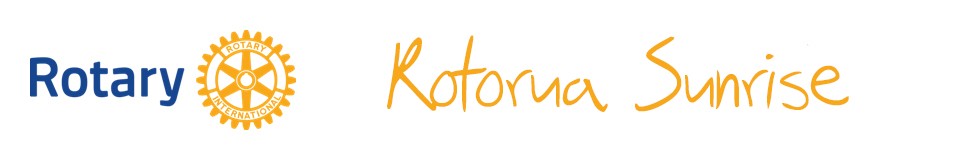 IntroductionThe Charity House Project is a collaboration between Toi Ohomai Institute of Technology, Rotary Rotorua Sunrise and the business community. The project brings Toi Ohomai’s carpentry and electrical students together with local tradespeople and suppliers in partnership with the community. Many local suppliers will provide the build materials, and many of these suppliers are Rotarians in various Rotorua Rotary Clubs. The house will be auctioned with the proceeds distributed to worthy local charities registered under the Charities Act 2005. The Charity House Distribution Committee will consider requests for funding which will only be given to Rotorua based charitable causes or projects which must benefit the local community.  It is expected that any approved funding will be treated as a partnership between the applicant and the Charity House Distribution Committee. Please Note:All Applicants must note that:Awards must be used for the specific purpose for which they are granted.The successful applicant(s) will be determined by the Charity House Distribution Committee of the Rotary Club of Rotorua Sunrise Charitable Trust and their decision will be final and no correspondence will be entered into. An interview may be required before final selection.The successful applicant(s) will be required to provide a written report about how they spent the Grant and outline the benefits gained through the Grant.  Reports must be received by the Rotary Club of Rotorua Sunrise Charitable Trust Charity House Distribution Committee within 6 months of the Grant being made or otherwise as agreed by the Distribution Committee.The successful applicant(s) will need to be available for interviews and to participate in promotional activities agreed with recipient.  Information about the Grants and the way in which Grants may have been spent may be used by the Rotary Club of Rotorua Sunrise and the Toi Ohomai Institute of Technology for promotional purposes. Charity House Application FormHow to Contact UsHow to Contact UsHow to Contact UsHow to Contact UsHow to Contact UsHow to Contact UsHow to Contact UsHow to Contact UsHow to Contact UsHow to Contact UsHow to Contact UsHow to Contact UsHow to Contact UsHow to Contact UsHow to Contact UsName:Charity House Contact Person: Sue Gunn Charity House Contact Person: Sue Gunn Charity House Contact Person: Sue Gunn Charity House Contact Person: Sue Gunn Charity House Contact Person: Sue Gunn Charity House Contact Person: Sue Gunn Applications OPEN:Applications OPEN:Applications OPEN:Applications OPEN:Applications OPEN:Applications OPEN:Friday, 18 March 2022Friday, 18 March 2022Email:suegunn25@gmail.com suegunn25@gmail.com suegunn25@gmail.com suegunn25@gmail.com suegunn25@gmail.com suegunn25@gmail.com Applications CLOSE:Applications CLOSE:Applications CLOSE:Applications CLOSE:Applications CLOSE:Applications CLOSE:Friday, 8 April 2022 at 5.00pmFriday, 8 April 2022 at 5.00pmMob:021 190 4011021 190 4011021 190 4011021 190 4011021 190 4011021 190 4011Please email completed applications to: suegunn25@gmail.com Please email completed applications to: suegunn25@gmail.com Please email completed applications to: suegunn25@gmail.com Please email completed applications to: suegunn25@gmail.com Please email completed applications to: suegunn25@gmail.com Please email completed applications to: suegunn25@gmail.com Please email completed applications to: suegunn25@gmail.com Please email completed applications to: suegunn25@gmail.com Application FormApplication FormApplication FormApplication FormApplication FormApplication FormApplication FormApplication FormApplication FormApplication FormApplication FormApplication FormApplication FormApplication FormApplication FormApplication FormSPONSOR:   This is the person in your organisation who will be responsible for receiving the funding, vouching that it is used 	      as agreed and that the objectives of your project are achievedSPONSOR:   This is the person in your organisation who will be responsible for receiving the funding, vouching that it is used 	      as agreed and that the objectives of your project are achievedSPONSOR:   This is the person in your organisation who will be responsible for receiving the funding, vouching that it is used 	      as agreed and that the objectives of your project are achievedSPONSOR:   This is the person in your organisation who will be responsible for receiving the funding, vouching that it is used 	      as agreed and that the objectives of your project are achievedSPONSOR:   This is the person in your organisation who will be responsible for receiving the funding, vouching that it is used 	      as agreed and that the objectives of your project are achievedSPONSOR:   This is the person in your organisation who will be responsible for receiving the funding, vouching that it is used 	      as agreed and that the objectives of your project are achievedSPONSOR:   This is the person in your organisation who will be responsible for receiving the funding, vouching that it is used 	      as agreed and that the objectives of your project are achievedSPONSOR:   This is the person in your organisation who will be responsible for receiving the funding, vouching that it is used 	      as agreed and that the objectives of your project are achievedSPONSOR:   This is the person in your organisation who will be responsible for receiving the funding, vouching that it is used 	      as agreed and that the objectives of your project are achievedSPONSOR:   This is the person in your organisation who will be responsible for receiving the funding, vouching that it is used 	      as agreed and that the objectives of your project are achievedSPONSOR:   This is the person in your organisation who will be responsible for receiving the funding, vouching that it is used 	      as agreed and that the objectives of your project are achievedSPONSOR:   This is the person in your organisation who will be responsible for receiving the funding, vouching that it is used 	      as agreed and that the objectives of your project are achievedSPONSOR:   This is the person in your organisation who will be responsible for receiving the funding, vouching that it is used 	      as agreed and that the objectives of your project are achievedSPONSOR:   This is the person in your organisation who will be responsible for receiving the funding, vouching that it is used 	      as agreed and that the objectives of your project are achievedSPONSOR:   This is the person in your organisation who will be responsible for receiving the funding, vouching that it is used 	      as agreed and that the objectives of your project are achievedSPONSOR:   This is the person in your organisation who will be responsible for receiving the funding, vouching that it is used 	      as agreed and that the objectives of your project are achievedSponsor:Position:Phone:Email:Website:Website:YOUR ORGANISATION:YOUR ORGANISATION:YOUR ORGANISATION:YOUR ORGANISATION:YOUR ORGANISATION:YOUR ORGANISATION:YOUR ORGANISATION:YOUR ORGANISATION:YOUR ORGANISATION:YOUR ORGANISATION:YOUR ORGANISATION:YOUR ORGANISATION:YOUR ORGANISATION:YOUR ORGANISATION:YOUR ORGANISATION:YOUR ORGANISATION:Organisation Name:Organisation Name:Postal Address:Postal Address:Postal Address:Legal Status:Legal Status:Charities Commission Registration:Charities Commission Registration:Charities Commission Registration:Charities Commission Registration:Charities Commission Registration:Charities Commission Registration:Physical Address of Organisation:(Cannot be a residential address)Physical Address of Organisation:(Cannot be a residential address)Physical Address of Organisation:(Cannot be a residential address)Physical Address of Organisation:(Cannot be a residential address)Tell us about your Organisation – its purpose, its goals, its history and its members:Tell us about your Organisation – its purpose, its goals, its history and its members:Tell us about your Organisation – its purpose, its goals, its history and its members:Tell us about your Organisation – its purpose, its goals, its history and its members:Tell us about your Organisation – its purpose, its goals, its history and its members:Tell us about your Organisation – its purpose, its goals, its history and its members:Tell us about your Organisation – its purpose, its goals, its history and its members:Tell us about your Organisation – its purpose, its goals, its history and its members:Tell us about your Organisation – its purpose, its goals, its history and its members:Tell us about your Organisation – its purpose, its goals, its history and its members:Tell us about your Organisation – its purpose, its goals, its history and its members:Tell us about your Organisation – its purpose, its goals, its history and its members:Tell us about your Organisation – its purpose, its goals, its history and its members:Tell us about your Organisation – its purpose, its goals, its history and its members:Tell us about your Organisation – its purpose, its goals, its history and its members:Tell us about your Organisation – its purpose, its goals, its history and its members:YOUR PROJECT: (you may supply up to 2 pages on this – please attach).  You should answer amongst other things:YOUR PROJECT: (you may supply up to 2 pages on this – please attach).  You should answer amongst other things:YOUR PROJECT: (you may supply up to 2 pages on this – please attach).  You should answer amongst other things:YOUR PROJECT: (you may supply up to 2 pages on this – please attach).  You should answer amongst other things:YOUR PROJECT: (you may supply up to 2 pages on this – please attach).  You should answer amongst other things:YOUR PROJECT: (you may supply up to 2 pages on this – please attach).  You should answer amongst other things:YOUR PROJECT: (you may supply up to 2 pages on this – please attach).  You should answer amongst other things:YOUR PROJECT: (you may supply up to 2 pages on this – please attach).  You should answer amongst other things:YOUR PROJECT: (you may supply up to 2 pages on this – please attach).  You should answer amongst other things:YOUR PROJECT: (you may supply up to 2 pages on this – please attach).  You should answer amongst other things:YOUR PROJECT: (you may supply up to 2 pages on this – please attach).  You should answer amongst other things:YOUR PROJECT: (you may supply up to 2 pages on this – please attach).  You should answer amongst other things:YOUR PROJECT: (you may supply up to 2 pages on this – please attach).  You should answer amongst other things:YOUR PROJECT: (you may supply up to 2 pages on this – please attach).  You should answer amongst other things:YOUR PROJECT: (you may supply up to 2 pages on this – please attach).  You should answer amongst other things:YOUR PROJECT: (you may supply up to 2 pages on this – please attach).  You should answer amongst other things:Is it a new or existing project, a one off or ongoing project?Is it a new or existing project, a one off or ongoing project?Is it a new or existing project, a one off or ongoing project?What are your plans for implementing the project – what, where, who, when and how?What are your plans for implementing the project – what, where, who, when and how?What are your plans for implementing the project – what, where, who, when and how?When do you expect it to be completed?When do you expect it to be completed?When do you expect it to be completed?FUNDING YOUR PROJECT FUNDING YOUR PROJECT FUNDING YOUR PROJECT FUNDING YOUR PROJECT FUNDING YOUR PROJECT FUNDING YOUR PROJECT FUNDING YOUR PROJECT FUNDING YOUR PROJECT FUNDING YOUR PROJECT FUNDING YOUR PROJECT FUNDING YOUR PROJECT FUNDING YOUR PROJECT FUNDING YOUR PROJECT FUNDING YOUR PROJECT FUNDING YOUR PROJECT FUNDING YOUR PROJECT Tell us how much funding you require for your project and a detailed breakdown of how it will be spent:Tell us how much funding you require for your project and a detailed breakdown of how it will be spent:Tell us how much funding you require for your project and a detailed breakdown of how it will be spent:What is your organisation contributing to the project?What is your organisation contributing to the project?What is your organisation contributing to the project?Have you sought funding from any other sources? and if so, give details: Will your project qualify for matching funds from any other grant organisation or funder?Have you sought funding from any other sources? and if so, give details: Will your project qualify for matching funds from any other grant organisation or funder?Have you sought funding from any other sources? and if so, give details: Will your project qualify for matching funds from any other grant organisation or funder?THE SUCCESS OF YOUR PROJECT THE SUCCESS OF YOUR PROJECT THE SUCCESS OF YOUR PROJECT THE SUCCESS OF YOUR PROJECT THE SUCCESS OF YOUR PROJECT THE SUCCESS OF YOUR PROJECT THE SUCCESS OF YOUR PROJECT THE SUCCESS OF YOUR PROJECT THE SUCCESS OF YOUR PROJECT THE SUCCESS OF YOUR PROJECT THE SUCCESS OF YOUR PROJECT THE SUCCESS OF YOUR PROJECT THE SUCCESS OF YOUR PROJECT THE SUCCESS OF YOUR PROJECT THE SUCCESS OF YOUR PROJECT THE SUCCESS OF YOUR PROJECT How will this project benefit the Rotorua community?How will this project benefit the Rotorua community?How will this project benefit the Rotorua community?How will the success of this project be measured?How will the success of this project be measured?How will the success of this project be measured?How will the project and its success be promoted?How will the project and its success be promoted?How will the project and its success be promoted?FINAL COMMENTSFINAL COMMENTSFINAL COMMENTSAre there any final comments that the sponsor may like to make?Signed:                                                                             Signed:                                                                             Date:                                                      . 